Wydawnictwo: Przedszkole Nr 8 „Zielony Zakątek”Ul. Rybickiego 296-100 Skierniewicetel./046/ 833-21-28www.p8skierniewice.wikom.plRedaktorzy gazetki: Edyta Adamiec, Aleksandra Bogumił, Anna Jagodzińska, Ilona Nowak, Monika Paradowska, Anna Szymańska, Jolanta WasilewskaSZCZĘŚLIWY EKOLUDEKNR 37GAZETKA DLA RODZICÓW I DZIECI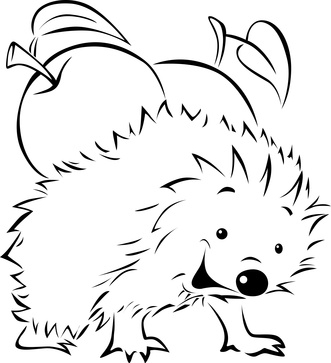 Motto: Dziecko chce być dobre. Jeśli nie umie – naucz. Jeśli nie wie – wytłumacz. Jeśli nie może – pomóż.     /J. Korczak/Czy i jak rozmawiać z dzieckiem o wojnie?	Wojna na Ukrainie to wydarzenie, które wstrząsnęło światem. To, co dzieje się w takich sytuacjach z ludźmi mieszkającymi na terenach objętych działaniami wojennymi, to skrajnie traumatyczne doświadczenia, wywołujące silne emocje, wyzwalające często objawy typowe dla zespołu stresu pourazowego. Trudno wręcz wyobrazić sobie, z jakimi przeżyciami mierzą się ukraińskie dzieci i wszyscy doświadczający bezpośrednio traumy wojny. Czy i jak w takiej sytuacji możemy my – dorośli – pomóc dzieciom przetrwać trudny czas? Jeśli w naszym najbliższym otoczeniu są rodziny z Ukrainy, pomyślmy, jak można im pomóc nie tylko w sposób materialny, organizacyjny, ale także psychiczny, emocjonalny. Zacznijmy od najprostszej formy – rozmowy. Rozmowa musi być  dostosowana do wieku i możliwości percepcyjnych dzieci, ma budować poczucie bezpieczeństwa, niwelować lęki i niepokoje, dawać otuchę, że z całego świata na Ukrainę kierowane jest wsparcie, którego celem jest zakończenie działań wojennych. Trzeba też dać dzieciom możliwość i przestrzeń do mówienia o swoich uczuciach i emocjach, by nie tłumiły ich w sobie. Nawet jeśli bariera językowa jest dużą przeszkodą w porozumiewaniu się, ważne jest, by w sposób pozawerbalny budować w dzieciach przekonanie, że są u nas bezpieczne, że mogą liczyć na pomoc. A jak rozmawiać z polskimi dziećmi o toczącej się wojnie? Tu również dużo zależy od wieku dziecka oraz jego wrażliwości. Podajemy kilka ogólnych wskazówek:unikajmy skrajnych postaw. Niewłaściwe jest zarówno izolowanie dziecka od złych wiadomości i trzymanie go pod kloszem, jak również roztrząsanie wszystkich naszych lęków, dyskutowanie w obecności dziecka na temat niepewnej przyszłości i okropności wojny. niektórzy psycholodzy radzą, by samemu nie inicjować rozmowy o wojnie, ale reagować na pytania dziecka, jego emocje i zauważone przez nas potrzeby dziecka, które najczęściej chce wiedzieć, co się dzieje wokół, zgodnie z zasadą „podążania za dzieckiem”. Niektórzy natomiast uważają, że nie należy zostawiać dzieci bez wyjaśnienia obecnej sytuacji, nawet, jeśli dziecko samo nie zadaje pytańnie okłamujmy dzieci, że nic złego się nie dzieje – najprawdopodobniej i tak usłyszą rozmowę dorosłych, zobaczą materiał w telewizji czy Internecie, będą widziały nasz niepokój. Lepiej, żeby wiedzę zdobywały pod naszą kontrolą odpowiadajmy na pytania dziecka i rzeczowo wyjaśniajmy mu obecną sytuację, dając dziecku tyle wiedzy, ile na swoim etapie rozwoju intelektualnego i emocjonalnego potrzebuje i posługując się językiem, które dziecko zrozumie. Możemy na przykład posługiwać się porównaniami do kłótni, konfliktu, sytuacji znanych dzieciom z książek czy bajek. Możemy starszemu dziecku powiedzieć, że jedno państwo zaatakowało inne, że ukraińscy żołnierze walczą o wolność swojej ojczyzny, że mieszkańcy Ukrainy muszą uciekać przed wojną w spokojne miejsca. Możemy opowiedzieć o tym, że wiele państw pomaga teraz Ukrainie, że my jesteśmy bezpieczni, ponieważ należymy do NATO – związku państw, które będą bronić się nawzajem przed napaścią. dozujmy informacje i dostęp do telewizji i Internetu, by dziecka nie epatować nadmiernie okrucieństwami wojny i nie wzbudzać nadmiernego lęku. Dotyczy to zwłaszcza zdjęć, relacji z walk, materiałów telewizyjnych, które mogą zawierać drastyczne sceny. Zamiast tego dużo z dzieckiem rozmawiajmy, wyjaśniając wszystkie jego niepokoje nie bagatelizujmy pojawiających się dziecięcych lęków, ale też nie prowokujmy ich naszymi emocjami – nie wpadajmy w panikę, nie przekazujmy katastroficznych wizji naszej przyszłości, nie okazujmy bezradności. To my – dorośli, mamy być opoką i oparciem dla niedojrzałych emocjonalnie, zagubionych, zdezorientowanych dzieci. Dzieci powinny mieć poczucie, że wojna to „problem” dorosłych, i to oni powinni go sprawnie rozwiązać. Dzieci powinny usłyszeć, że rodzice i dorośli zrobią wszystko, żebyśmy wszyscy byli bezpieczniwyjaśniajmy dziecku, że wojna to złe rozwiązanie, że nie powinna się zdarzyć, że nie wolno atakować innych i wyrządzać im krzywdyopowiedzmy o tym, że do Polski przyjedzie wielu ludzi, uchodźców – zwłaszcza kobiet i dzieci, którzy będą liczyć na naszą pomoc i którymi musimy się zaopiekowaćrozmawiajmy o tym, jak możemy pomóc dzieciom z Ukrainy, uczmy empatycznych zachowań, szacunku i ludzkiej życzliwości wobec osób, które przeżywają ogromne trudności nie rezygnujmy z codziennej rutyny, ustalonych zwyczajów i stałych punktów dnia – to daje małemu dziecku poczucie bezpieczeństwa i uspokaja w sytuacjach nagłych, związanych z dużymi emocjami. Pilnujmy, by dzień dziecka był wypełniony codziennymi, „normalnymi” aktywnościamiwłączmy się z dzieckiem w akcje pomocowe, których skutkiem jest nie tylko wsparcie potrzebujących, ale też wzrost pewności siebie i poczucie sprawczości dziecka, co pomoga obniżać poziom lęku i zwiękaszać poczucie kontroli. Jest to także szkoła właściwego zachowania wobec innychobserwujmy zachowanie dziecka, by wychwycić pojawiające się trudne emocje – małe dziecko nie jest w stanie wyjaśnić, z czego wynika jego zachowanie, co aktualnie przeżywa, jakie są jego emocje, ale zmiana w zachowaniu może być dla dorosłych wskazówką, że dziecko zmaga się z trudnościami i lękamirozmawiajmy z dzieckiem często, komentujmy na bieżąco to, co się dzieje, – jednorazowa rozmowa na temat wojny nie zniweluje dziecięcych niepokojówmożemy posłużyć się lietraturą – polecemy serię „Wojny dorołsych, historie dzieci”przytulajmy dzieci jeszcze częściej niż zwykle!Na podstawie:https://www.gov.pl/web/edukacja-i-nauka/jak-rozmawiac-z-dziecmi-i-uczniami-na-temat-sytuacji-w-ukrainie--rekomendacje-dla-nauczycieli-i-pedagogow-szkolnych https://www.youtube.com/watch?v=qcgm6baCkmA https://www.youtube.com/watch?v=z0XJgfd6Als https://kosmosdladoroslych.pl/ale-temat/jak-rozmawiac-z-dziecmi-o-wojnie-w-ukrainie/ Akceptacja odmienności 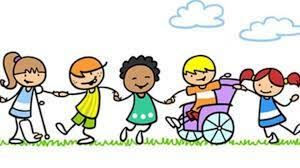 Pierwsze kroki dziecka na drodze jego społecznego rozwoju zwykle wiążą się z doświadczaniem różnic. Przebywając w przedszkolu, w grupie, bawiąc się na placu zabaw, towarzysząc mamie w zakupach, zjadając deser w restauracji, dzieci mają możliwość spotykania i obserwacji ludzi o różnym wyglądzie, statusie, prezentujących różne zachowania czy zwyczaje. Najczęściej u naszych najmłodszych przedszkolaków nie zauważamy objawów niechęci i braku zrozumienia dla „odmienności” spotykanych ludzi, co najwyżej zaciekawienie. Dzieci nie rodzą się bowiem z negatywnymi przekonaniami co do różnic. Są ufne, akceptujące i tolerujące. KSZTAŁTOWANIE WRAŻLIWOŚCI NA „ODMIENNOŚĆ” – TOLERANCJACo to znaczy odmienność? Najprostszą definicją odmienności może być stwierdzenie, że w słowie tym kryje się wszystko, co odbiega od przyjętych w danej kulturze standardów „normalności”. „Inne” będą osoby niepełnosprawne, ktoś kto ma odmienne poglądy, zwyczaje, tryb życia, styl ubioru… Korzystając z naturalnej otwartości dzieci, warto kształtować w nich wrażliwość na „inność”. Nazywana jest ona tolerancją i powinna się przejawiać w:otwartości na różnice, jakie istnieją między ludźmi,przejawianiu szacunku do tych różnic i odmienności oraz ich docenianiu,niezwykle trudnej nie tylko dla malucha umiejętności spojrzenia na świat z perspektywy drugiej osoby.Tolerancja powinna się przejawiać w traktowaniu innych w taki sposób, w jaki sami chcielibyśmy zostać potraktowani.PAMIĘTAJMY!Tolerancja odnosi się do ludzi, nie zachowań. Oznacza to, że szanujemy ludzi takich, jakimi oni są, ale nie musimy tolerować ich zachowań nieakceptowanych społecznie. Mowa tu o takich zachowaniach, jak: kłamstwa, kradzieże, przejawy agresji, obrażanie i znieważanie innych, zastraszanie, a także łamanie przepisów. W takich przypadkach wskazana jest stanowcza, jasna i konkretna postawa.ETAPY NAUKI WRAŻLIWOŚCI NA ODMIENNOŚĆI. „Jaki jestem?” – aby umieć akceptować innych, musimy akceptować siebieBudując poczucie własnej wartości, dziecko przechodzi kolejne etapy procesu:Jeżeli wiem, jaki jestem, co potrafię, ile już umiem, to…Podejmuję wyzwanie, mam konkretne, ambitne cele, wtedy…Mam satysfakcję, jestem dowartościowany i…Jestem pewny siebie, ufny, otwarty na zmianyMam poczucie własnej wartości! Jestem gotowy na…II. „Jaki jest mój kolega?” – poznajemy osoby z najbliższego otoczenia, dostrzegamy różnice, odmienność, akceptujemy potrzeby innychPrzedszkole jest miejscem, w którym większość dzieci spotyka się po raz pierwszy z większą grupą rówieśniczą. Podczas codziennego pobytu maluch poznaje inne dzieci, zarówno te, z którymi chętnie nawiązuje bliższe znajomości, jak i te, które z różnych przyczyn bawią się w pewnym oddaleniu. Dzieci w naturalny sposób obserwują i dostrzegają różne zachowania kolegów, zwłaszcza te zachowania, które wykraczają poza przyjęte normy społeczne, wydają się „dziwne”. Zwłaszcza starsze przedszkolaki potrafią być „okrutne” dla swoich rówieśników, wykluczając je z zabawy, wyśmiewając.Wzajemne poznawanie się w grupie ma ogromne znaczenie dla rozwoju dzieci. Z pewnością wdrażanie umiejętności nawiązywania kontaktów ze wszystkimi dziećmi, także tymi, które zachowują się odmiennie, oraz akceptowanie ich indywidualnego sposobu funkcjonowania będzie sprzyjać integracji i pozwoli odczuwać satysfakcję z bycia razem, dostarczy radości we wspólnym odkrywaniu siebie, wspólnym przeżywaniu pewnych wydarzeń i treści, pozwoli na tworzenie pogodnej atmosfery w grupie.Dążąc do wzajemnego poznania się dzieci, zadbajmy o to, by nasze przedszkolaki:potrafiły wymienić imiona kolegów,zwracały się do nich po imieniu,potrafiły dostrzec i opisać różnorodności wyglądu i charakteru kolegów,rozumiały potrzebę szanowania ich odrębności.III. „Jesteśmy sobie potrzebni”– dostrzegamy wartość tolerancji w codziennych sytuacjachZnamy się już dobrze… Przychodzi taki moment, kiedy dzieci są już gotowe na świadome podejmowanie wspólnych działań… Znając wzajemnie swoje możliwości i zachowania, dzieci zaczynają ze sobą współpracować. Akceptując siebie nawzajem, potrafią dostrzec indywidualne talenty, umiejętności i tak organizują zabawę, by każde z nich mogło się w niej realizować. Wyznaczają sobie konkretne zadania, role, które świetnie pełnią. Zaczynają rozumieć, że jakkolwiek się różnią, to są sobie potrzebni. Znając swoje możliwości, w trosce o drugą osobę, dzieci potrafią się wykazać zainteresowaniem i empatią, dostrzegają potrzebę niesienia pomocy, a ich pomoc jest często spontaniczna i bezinteresowna. Chętnie podejmują działania opiekuńcze w stosunku do młodszych, słabszych kolegów.                    (Przygotowała Edyta Adamiec na podstawie artykułu Lidii Kołodziejskiej)                 JAK NAUCZYĆ DZIECI AKCEPTACJI?              „PRZYKŁAD IDZIE Z GÓRY” – ZACZNIJMY OD SIEBIE!Ukraina – co warto wiedziećUkraina to bardzo ciekawy kraj, ale niestety niewiele osób o tym wie. Szewczenko, bracia Kliczko, Kijów, Lwów, Czarnobyl, to wszystko wie przeciętny człowiek. Istnieje jednak wiele interesujących faktów i informacji na temat tego kraju, których nikt nawet nie podejrzewał. Oto garść ciekawostek na temat Ukrainy:Ukraina jako nazwa pospolita pojawiła się w dwunastowiecznych kronikach ruskich dla oznaczenia ziem kresowych, pogranicznych.Ludność: 45 000 000 osóbZnaczna część Ukrainy jest położona w strefie klimatu umiarkowanego kontynentalnego, natomiast Półwysep Krymski – w strefie klimatu podzwrotnikowego morskiego.Piłka nożna jest najpopularniejszym sportem na Ukrainie, dwie najbardziej utytułowane drużyny klubowe to rywale FC Dynamo Kijów i FC Shakhtar Donetsk. Ukraina wraz z Polską była współgospodarzem Euro 2012.Najwyższym punktem Ukrainy jest Hora Hoverla na wysokości 2061 metrów, położona jest w Karpatach. Jedynymi innymi pasmami górskimi są Góry Krymskie na południu. Centralnym sercem Ukrainy jest duży płaski, bogaty w śnieg obszar zwany stepem.Ukraina stała się niepodległym krajem 24 sierpnia 1991 roku, po rozpadzie Związku Radzieckiego.W 2011 roku Ukraina była trzecim co do wielkości eksporterem zboża na świecie i nazywana była koszykiem chleba Związku Radzieckiego. Kraj ten posiada również duże złoża surowców naturalnych, w tym żelaza, węgla, gazu, ropy naftowej, manganu i innych metali.Najgorszy wypadek w elektrowni jądrowej na świecie, katastrofa w Czarnobylskiej Elektrowni Atomowej w 1986r., miał miejsce w opuszczonym obecnie ukraińskim mieście Prypyat.Ukraina jest duża. W rzeczywistości jest to największe państwo w Europie. Jego powierzchnia wynosi 603 628 km2Przeciętny dorosły Ukrainiec pije 27,5 litra alkoholu rocznie. Tylko Mołdawianie, Rosjanie, Czesi i Węgrzy piją więcej.Na prawym palcu prawej ręki na Ukrainie tradycyjnie nosi się obrączki ślubne.Ukraina jest krajem, który odmówił posiadania jednego z największych arsenałów broni jądrowej na świecie. Kiedy Ukraina stała się niepodległa, była właścicielem wielu głowic bojowych i broni nuklearnej. Zajęła trzecie miejsce po Ameryce i Rosji. Wszystkie głowice Ukraina dała Rosji. W rezultacie Ukraina dostała pieniądze na rozbrojenie.Biuro projektowe Antonov, które mieściło się w Kijowie, stworzyło największy i najcięższy samolot na świecie. Nazwano ją AN-225 Mriya. Został zaprojektowany w celu podnoszenia podnośników rakietowych i kosmicznych wahadłowców. Niestety samolot został zniszczony w ataku rosyjskich wojsk na lotnisko w Hostomelu.Stacja metra Arsenalnaya, wybudowana w 1960 roku w Kijowie, jest najgłębsza na świecie (105 metrów).Lwów ma najwięcej kawiarni na mieszkańca. Miasto szczyci się dziesiątkami miejsc, gdzie przygotowuje się wspaniałą kawę i gorącą czekoladę oraz gdzie na miejscu produkuje się różne słodycze.W latach 30. za kanibalizm aresztowano 2500 osób w czasie Hołodomoru na Ukrainie.Ukraiński hymn nosi oficjalny tytuł „Ukraina jeszcze nie umierała”.Rezerwat stepowy Askania Nova jest najstarszym rezerwatem stepowym na świecie. Jest domem dla 500 gatunków roślin i 3000 gatunków zwierząt.Na Ukrainie znajduje się 5000 zamków. Niestety wiele z nich pozostało w stanie ruiny, nie do końca zrekonstruowanych. Większość z nich znajduje się w zachodniej części Ukrainy.Tłumacz języka migowego na Ukrainie odważnie przeciwstawił się cenzurze państwowej w 2004 roku, pokazując głuchym widzom prawdziwego zwycięzcę wyborów prezydenckich.Ukraina zakazała wjazdu Stevena Seagala jako zagrożenia dla bezpieczeństwa narodowego.